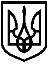 СВАТІВСЬКА РАЙОННА ДЕРЖАВНА АДМІНІСТРАЦІЯЛУГАНСЬКОЇ ОБЛАСТІРОЗПОРЯДЖЕННЯголовирайонноїдержавноїадміністрації22.10.2020                                                  м. Сватове	 	 	        	   № 256Про внесення змін до посадового складу комісії з розгляду неординарних питань для призначення субсидій, пільгЗ метою актуалізації складу консультативно-дорадчого органу, створеного при райдержадміністрації, керуючись статтями 6, 39 та 41 Закону України «Про місцеві державні адміністрації»,зобов’язую:	Внести зміни до посадового складу комісії з розгляду неординарних питань для призначення субсидій, пільг, затвердженого розпорядженням голови райдержадміністрації від 13.05.2016 № 223/1, змінивши назву посадичлена комісіїз «головний державний ревізор-інспектор відділу адміністрування податків і  зборів з фізичних осіб Сватівського управління ГУ ДФС у Луганській області» на «головний державний ревізор-інспектор Сватівського відділу податків і зборів з фізичних осіб управління податкового адміністрування ГУ ДФС у Луганській області».Голова					Валерій ЧЕСТНИХзатвердженоРозпорядження голови райдержадміністрації13.05.2016 № 223/1(в редакції розпорядження голови райдержадміністрації Від 22.10.2020  № 256)Посадовий складкомісії з розгляду неординарних питань для призначення субсидій, пільгЧлени комісії:Керівник апарату райдержадміністрації 						Наталія НАУГОЛЬНАНачальник управління соціального	захисту населення Сватівської районної державної адміністрації				Тетяна ШУМАКОВАГолова райдержадміністрації, голова комісіїНачальник управління соціального захисту населення райдержадміністрації, заступник голови комісіїНачальник відділу соціальних допомог та компенсацій управління  соціального захисту населення райдержадміністрації, секретар комісіїначальник службиу справахдітейрайдержадміністрації